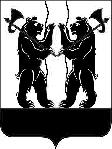 АДМИНИСТРАЦИЯЯРОСЛАВСКОГО  МУНИЦИПАЛЬНОГО  РАЙОНАП О С Т А Н О В Л Е Н И Е08.09.2017                                                                                                                           № 3248О  внесении изменений в постановлениеАдминистрации ЯМР от 30.05.2017 № 1963«Об утверждении муниципальной целевой программы «Комплексная программа модернизации и реформирования жилищно-коммунального хозяйстваЯрославского муниципального района» на 2015-2019 годы в новой редакции» 	           В соответствии с Решением Муниципального Совета Ярославского Муниципального района шестого созыва от 29.08.2017 № 60 «О внесении изменений в решение Муниципального Совета ЯМР от 15.12.2016 № 69 «О районном бюджете ЯМР на  2017 год и плановый период 2018 и 2019 годов», Администрация района п о с т а н о в л я е т :1. Внести изменения в муниципальную целевую программу «Комплексная программа модернизации и реформирования жилищно-коммунального хозяйства Ярославского муниципального района»  на 2015-2019 годы в новой редакции», утвержденную постановлением Администрации Ярославского муниципального района от 30.05.2017 № 1963, согласно приложению. 2. Опубликовать постановление в газете «Ярославский агрокурьер».3. Постановление вступает в силу с момента опубликования.   Глава Ярославского муниципального района                                                  Н.В.ЗолотниковПРИЛОЖЕНИЕ 									к постановлению									Администрации ЯМР									от 08.09.2017 № 3248                   Изменения в муниципальную целевую программу«Комплексная программа модернизации и реформирования жилищно-коммунального хозяйства Ярославского муниципального района» на 2015-2019 годы в новой редакции» В Разделе I. «Паспорт программы» строку «Объемы и источники финансирования» изложить в следующей редакции:2) Раздел 2. «Общая потребность в ресурсах» изложить в следующей редакции:2. Общая потребность в ресурсахРесурсное обеспечение реализации Программы может быть скорректировано в течение периода ее действия с учетом особенностей реализации федеральных, областных, ведомственных программ                              и механизмов, на которых она базируется, а также с учетом ежегодного утверждения бюджетов Ярославской области и Ярославского муниципального района на очередной финансовый год.Финансирование Программы осуществляется в пределах средств, предусмотренных Законом Ярославской области «Об областном бюджете»        и бюджетом Ярославского муниципального района.3) Раздел 5. «Перечень и описание программных мероприятий» изложить в следующей редакции:5. Перечень и описание Программных мероприятий4) Раздел 6. «Сведения о распределении объемов и источников финансирования по годам» изложить в следующей редакции:6. Сведения о распределении объемов и источников финансирования по годамОбъемы и источники финансированияНаименованиересурсовЕдиницаизмеренияПотребностьПотребностьПотребностьПотребностьПотребностьПотребностьНаименованиересурсовЕдиницаизмерениявсегов том числе по годамв том числе по годамв том числе по годамв том числе по годамв том числе по годамНаименованиересурсовЕдиницаизмерениявсего2015201620172018201912345678Финансовые ресурсытыс. руб.339 713,9075 322,4575 987,1693 710,1235 262,5159 431,66- федеральный бюджеттыс. руб.18 785,417 163,0011 622,41- областной бюджеттыс. руб.145 726,1837 474,5730 688,1542 282,46 8 736,0026 545,00- местный бюджеттыс. руб.175 202,3137 847,8838 136,0139 805,2526 526,5132 886,66- внебюджетные источникитыс. руб.№п/пПрограммныемероприятияСроки исполненияИсполнительИсточники финансированияОбъемы финансирования,тыс. руб.Объемы финансирования,тыс. руб.Объемы финансирования,тыс. руб.Объемы финансирования,тыс. руб.Объемы финансирования,тыс. руб.Объемы финансирования,тыс. руб.№п/пПрограммныемероприятияСроки исполненияИсполнительИсточники финансированиявсего20152016201720182019Цель: Улучшение жилищных условий населения Ярославского муниципального района путем газификации и повышения уровня теплоснабжения. Обеспечение эффективного, качественного и надежного ресурсоснабжения при оказании коммунальных услуг. Цель: Улучшение жилищных условий населения Ярославского муниципального района путем газификации и повышения уровня теплоснабжения. Обеспечение эффективного, качественного и надежного ресурсоснабжения при оказании коммунальных услуг. Цель: Улучшение жилищных условий населения Ярославского муниципального района путем газификации и повышения уровня теплоснабжения. Обеспечение эффективного, качественного и надежного ресурсоснабжения при оказании коммунальных услуг. Цель: Улучшение жилищных условий населения Ярославского муниципального района путем газификации и повышения уровня теплоснабжения. Обеспечение эффективного, качественного и надежного ресурсоснабжения при оказании коммунальных услуг. Цель: Улучшение жилищных условий населения Ярославского муниципального района путем газификации и повышения уровня теплоснабжения. Обеспечение эффективного, качественного и надежного ресурсоснабжения при оказании коммунальных услуг. Цель: Улучшение жилищных условий населения Ярославского муниципального района путем газификации и повышения уровня теплоснабжения. Обеспечение эффективного, качественного и надежного ресурсоснабжения при оказании коммунальных услуг. Цель: Улучшение жилищных условий населения Ярославского муниципального района путем газификации и повышения уровня теплоснабжения. Обеспечение эффективного, качественного и надежного ресурсоснабжения при оказании коммунальных услуг. Цель: Улучшение жилищных условий населения Ярославского муниципального района путем газификации и повышения уровня теплоснабжения. Обеспечение эффективного, качественного и надежного ресурсоснабжения при оказании коммунальных услуг. Цель: Улучшение жилищных условий населения Ярославского муниципального района путем газификации и повышения уровня теплоснабжения. Обеспечение эффективного, качественного и надежного ресурсоснабжения при оказании коммунальных услуг. Цель: Улучшение жилищных условий населения Ярославского муниципального района путем газификации и повышения уровня теплоснабжения. Обеспечение эффективного, качественного и надежного ресурсоснабжения при оказании коммунальных услуг. Цель: Улучшение жилищных условий населения Ярославского муниципального района путем газификации и повышения уровня теплоснабжения. Обеспечение эффективного, качественного и надежного ресурсоснабжения при оказании коммунальных услуг. Задача 1.  Повышение уровня газификации и теплоснабжения населенных пунктов Ярославского муниципального района.Задача 1.  Повышение уровня газификации и теплоснабжения населенных пунктов Ярославского муниципального района.Задача 1.  Повышение уровня газификации и теплоснабжения населенных пунктов Ярославского муниципального района.Задача 1.  Повышение уровня газификации и теплоснабжения населенных пунктов Ярославского муниципального района.Задача 1.  Повышение уровня газификации и теплоснабжения населенных пунктов Ярославского муниципального района.Задача 1.  Повышение уровня газификации и теплоснабжения населенных пунктов Ярославского муниципального района.Задача 1.  Повышение уровня газификации и теплоснабжения населенных пунктов Ярославского муниципального района.Задача 1.  Повышение уровня газификации и теплоснабжения населенных пунктов Ярославского муниципального района.Задача 1.  Повышение уровня газификации и теплоснабжения населенных пунктов Ярославского муниципального района.Задача 1.  Повышение уровня газификации и теплоснабжения населенных пунктов Ярославского муниципального района.Задача 1.  Повышение уровня газификации и теплоснабжения населенных пунктов Ярославского муниципального района.Подзадача 1.1. Строительство межпоселковых газопроводов и распределительных сетей.Подзадача 1.1. Строительство межпоселковых газопроводов и распределительных сетей.Подзадача 1.1. Строительство межпоселковых газопроводов и распределительных сетей.Подзадача 1.1. Строительство межпоселковых газопроводов и распределительных сетей.Подзадача 1.1. Строительство межпоселковых газопроводов и распределительных сетей.Подзадача 1.1. Строительство межпоселковых газопроводов и распределительных сетей.Подзадача 1.1. Строительство межпоселковых газопроводов и распределительных сетей.Подзадача 1.1. Строительство межпоселковых газопроводов и распределительных сетей.Подзадача 1.1. Строительство межпоселковых газопроводов и распределительных сетей.Подзадача 1.1. Строительство межпоселковых газопроводов и распределительных сетей.Подзадача 1.1. Строительство межпоселковых газопроводов и распределительных сетей.1.1.1Газификация  улицы Воинская часть  и улицы Алекино  в д. Глебовское Кузнечихинское  сп(строительство)2015-2016МКУ «МФЦР»Федеральный бюджет1.1.1Газификация  улицы Воинская часть  и улицы Алекино  в д. Глебовское Кузнечихинское  сп(строительство)2015-2016МКУ «МФЦР»Областной бюджет4 693,183 338,151 355,031.1.1Газификация  улицы Воинская часть  и улицы Алекино  в д. Глебовское Кузнечихинское  сп(строительство)2015-2016МКУ «МФЦР»Местный бюджет1 262,57947,37315,201.1.1Газификация  улицы Воинская часть  и улицы Алекино  в д. Глебовское Кузнечихинское  сп(строительство)2015-2016МКУ «МФЦР»Внебюджетные источники1.1.2Газификация  д. Григорьевское, Заволжское сп(строительство)2015МКУ «МФЦР»Федеральный бюджет1.1.2Газификация  д. Григорьевское, Заволжское сп(строительство)2015МКУ «МФЦР»Областной бюджет1.1.2Газификация  д. Григорьевское, Заволжское сп(строительство)2015МКУ «МФЦР»Местный бюджет40,6340,631.1.2Газификация  д. Григорьевское, Заволжское сп(строительство)2015МКУ «МФЦР»Внебюджетные источники1.1.3Газопровод высокого давления в с.Григорьевское Некрасовское сп(строительство)2015МКУ «МФЦР»Федеральный бюджет1.1.3Газопровод высокого давления в с.Григорьевское Некрасовское сп(строительство)2015МКУ «МФЦР»Областной бюджет1.1.3Газопровод высокого давления в с.Григорьевское Некрасовское сп(строительство)2015МКУ «МФЦР»Местный бюджет488,34488,341.1.3Газопровод высокого давления в с.Григорьевское Некрасовское сп(строительство)2015МКУ «МФЦР»Внебюджетные источники1.1.4Газопровод к дер.Лобаниха Заволжское  сп2016МКУ «МФЦР»Федеральный бюджет1 622,081 622,081.1.4Газопровод к дер.Лобаниха Заволжское  сп2016МКУ «МФЦР»Областной бюджет811,05811,051.1.4Газопровод к дер.Лобаниха Заволжское  сп2016МКУ «МФЦР»Местный бюджет605,43605,431.1.4Газопровод к дер.Лобаниха Заволжское  сп2016МКУ «МФЦР»Внебюджетные источники1.1.5Газификация  дер.Мутовки, дер.Скородумки Туношенское сп2016МКУ «МФЦР»Федеральный бюджет1 061,101 061,101.1.5Газификация  дер.Мутовки, дер.Скородумки Туношенское сп2016МКУ «МФЦР»Областной бюджет530,55530,551.1.5Газификация  дер.Мутовки, дер.Скородумки Туношенское сп2016МКУ «МФЦР»Местный бюджет403,09403,091.1.5Газификация  дер.Мутовки, дер.Скородумки Туношенское сп2016МКУ «МФЦР»Внебюджетные источники1.1.6Газопровод д. Филино Кузнечихинское сп2016МКУ «МФЦР»Федеральный бюджет1 649,511 649,511.1.6Газопровод д. Филино Кузнечихинское сп2016МКУ «МФЦР»Областной бюджет824,75824,751.1.6Газопровод д. Филино Кузнечихинское сп2016МКУ «МФЦР»Местный бюджет566,58429,01137,571.1.6Газопровод д. Филино Кузнечихинское сп2016МКУ «МФЦР»Внебюджетные источники1.1.7Газопровод к с.Толгоболь, дер. Курдумово и дер. Ракино Кузнечихинское сп2016-2018МКУ «МФЦР»Федеральный бюджет10 555,452 830,317 725,141.1.7Газопровод к с.Толгоболь, дер. Курдумово и дер. Ракино Кузнечихинское сп2016-2018МКУ «МФЦР»Областной бюджет5 755,211 404,653 896,56454,001.1.7Газопровод к с.Толгоболь, дер. Курдумово и дер. Ракино Кузнечихинское сп2016-2018МКУ «МФЦР»Местный бюджет3 747,83580,551 609,281 558,001.1.7Газопровод к с.Толгоболь, дер. Курдумово и дер. Ракино Кузнечихинское сп2016-2018МКУ «МФЦР»Внебюджетные источники1.1.8Газификация жилых домов в с.Григорьевское Некрасовского сп (децентрализация)2015-2016МКУ «МФЦР»Федеральный бюджет1.1.8Газификация жилых домов в с.Григорьевское Некрасовского сп (децентрализация)2015-2016МКУ «МФЦР»Областной бюджет1.1.8Газификация жилых домов в с.Григорьевское Некрасовского сп (децентрализация)2015-2016МКУ «МФЦР»Местный бюджет2 965,88659,021 940,29366,571.1.8Газификация жилых домов в с.Григорьевское Некрасовского сп (децентрализация)2015-2016МКУ «МФЦР»Внебюджетные средства1.1.9Поселок газопровод низкого давления дер. Медведево и дер. Коченятино Заволжское сп2019МКУ «МФЦР»Федеральный бюджет1.1.9Поселок газопровод низкого давления дер. Медведево и дер. Коченятино Заволжское сп2019МКУ «МФЦР»Областной бюджет1.1.9Поселок газопровод низкого давления дер. Медведево и дер. Коченятино Заволжское сп2019МКУ «МФЦР»Местный бюджет1.1.9Поселок газопровод низкого давления дер. Медведево и дер. Коченятино Заволжское сп2019МКУ «МФЦР»Внебюджетные источники1.1.10Газопровод к дер. Бор Заволжское сп2019МКУ «МФЦР»Федеральный бюджет1.1.10Газопровод к дер. Бор Заволжское сп2019МКУ «МФЦР»Областной бюджет 1.1.10Газопровод к дер. Бор Заволжское сп2019МКУ «МФЦР»Местный бюджет1.1.10Газопровод к дер. Бор Заволжское сп2019МКУ «МФЦР»Внебюджетные источники1.1.11Газопровод                          д. Кормилицино,                          д. КомаровоКарабихское сп(строительство)2015 - 2019МКУ «МФЦР»Федеральный бюджет1.1.11Газопровод                          д. Кормилицино,                          д. КомаровоКарабихское сп(строительство)2015 - 2019МКУ «МФЦР»Областной бюджет41 577,859 099,2011 335,286 230,3714 913,001.1.11Газопровод                          д. Кормилицино,                          д. КомаровоКарабихское сп(строительство)2015 - 2019МКУ «МФЦР»Местный бюджет8 841,212 389,612 024,00427,604 000,001.1.11Газопровод                          д. Кормилицино,                          д. КомаровоКарабихское сп(строительство)2015 - 2019МКУ «МФЦР»Внебюджетные источники1.1.12Распределительные газовые сети   по  с. Григорьевское,                   д. Некрасово,                                  д. Щеглевское, д. ХабаровоНекрасовское сп(строительство)2015 -2019МКУ «МФЦР»Федеральный бюджет1.1.12Распределительные газовые сети   по  с. Григорьевское,                   д. Некрасово,                                  д. Щеглевское, д. ХабаровоНекрасовское сп(строительство)2015 -2019МКУ «МФЦР»Областной бюджет26 290,757 094,721 332,623 049,413 182,0011 632,001.1.12Распределительные газовые сети   по  с. Григорьевское,                   д. Некрасово,                                  д. Щеглевское, д. ХабаровоНекрасовское сп(строительство)2015 -2019МКУ «МФЦР»Местный бюджет10 629,231 871,574 157,661 100,003 500,001.1.12Распределительные газовые сети   по  с. Григорьевское,                   д. Некрасово,                                  д. Щеглевское, д. ХабаровоНекрасовское сп(строительство)2015 -2019МКУ «МФЦР»Внебюджетные источники1.1.13Газопровод высокого давления от ГРС «Климовское» до д.Высоко Карабихское сп(строительство)2015-2016МКУ «МФЦР»Федеральный бюджет1.1.13Газопровод высокого давления от ГРС «Климовское» до д.Высоко Карабихское сп(строительство)2015-2016МКУ «МФЦР»Областной бюджет4 854,214 140,00714,211.1.13Газопровод высокого давления от ГРС «Климовское» до д.Высоко Карабихское сп(строительство)2015-2016МКУ «МФЦР»Местный бюджет1 359,201 347,7011,501.1.13Газопровод высокого давления от ГРС «Климовское» до д.Высоко Карабихское сп(строительство)2015-2016МКУ «МФЦР»Внебюджетные источники1.1.14Распределительные газовые сети   д. Ивановский ПеревозИвняковское сп (ПИР)2015МКУ «МФЦР»Федеральный бюджет1.1.14Распределительные газовые сети   д. Ивановский ПеревозИвняковское сп (ПИР)2015МКУ «МФЦР»Областной бюджет1.1.14Распределительные газовые сети   д. Ивановский ПеревозИвняковское сп (ПИР)2015МКУ «МФЦР»Местный бюджет370,80370,801.1.14Распределительные газовые сети   д. Ивановский ПеревозИвняковское сп (ПИР)2015МКУ «МФЦР»Внебюджетные источники1.1.15Распределительные газовые сети  д. ЗверницыИвняковское сп (ПИР)2015МКУ «МФЦР»Федеральный бюджет1.1.15Распределительные газовые сети  д. ЗверницыИвняковское сп (ПИР)2015МКУ «МФЦР»Областной бюджет1.1.15Распределительные газовые сети  д. ЗверницыИвняковское сп (ПИР)2015МКУ «МФЦР»Местный бюджет362,55362,551.1.15Распределительные газовые сети  д. ЗверницыИвняковское сп (ПИР)2015МКУ «МФЦР»Внебюджетные источники1.1.16Газоснабжение д.Кузнечиха, Кузнечихинское сп2015МКУ «МФЦР»Федеральный бюджет1.1.16Газоснабжение д.Кузнечиха, Кузнечихинское сп2015МКУ «МФЦР»Областной бюджет1.1.16Газоснабжение д.Кузнечиха, Кузнечихинское сп2015МКУ «МФЦР»Местный бюджет27,3727,371.1.16Газоснабжение д.Кузнечиха, Кузнечихинское сп2015МКУ «МФЦР»Внебюджетные источники1.1.17Газопровод высокого давления с. Туношна-             д. ВоробиноТуношенское сп(строительство)2016 - 2018МКУ «МФЦР»Федеральный бюджет1.1.17Газопровод высокого давления с. Туношна-             д. ВоробиноТуношенское сп(строительство)2016 - 2018МКУ «МФЦР»Областной бюджет22 300,0017 200,005 100,001.1.17Газопровод высокого давления с. Туношна-             д. ВоробиноТуношенское сп(строительство)2016 - 2018МКУ «МФЦР»Местный бюджет6 207,614 682,611 525,001.1.17Газопровод высокого давления с. Туношна-             д. ВоробиноТуношенское сп(строительство)2016 - 2018МКУ «МФЦР»Внебюджетные источники1.1.18Газопровод ул. Московское шоссе д. КарабихаКарабихское сп(строительство)2018МКУ «МФЦР»Федеральный бюджет1.1.18Газопровод ул. Московское шоссе д. КарабихаКарабихское сп(строительство)2018МКУ «МФЦР»Областной бюджет1 080,911 080,911.1.18Газопровод ул. Московское шоссе д. КарабихаКарабихское сп(строительство)2018МКУ «МФЦР»Местный бюджет     813,74370,23443,511.1.18Газопровод ул. Московское шоссе д. КарабихаКарабихское сп(строительство)2018МКУ «МФЦР»Внебюджетные источники1.1.19Распределительные газовые сети   д. Ивановский ПеревозИвняковское сп(строительство)2017МКУ «МФЦР»Федеральный бюджет1 382,711 382,711.1.19Распределительные газовые сети   д. Ивановский ПеревозИвняковское сп(строительство)2017МКУ «МФЦР»Областной бюджет697,19697,191.1.19Распределительные газовые сети   д. Ивановский ПеревозИвняковское сп(строительство)2017МКУ «МФЦР»Местный бюджет673,15673,151.1.19Распределительные газовые сети   д. Ивановский ПеревозИвняковское сп(строительство)2017МКУ «МФЦР»Внебюджетные источники1.1.20Распределительные газовые сети с. КурбаКурбское сп2019МКУ «МФЦР»Федеральный бюджет1.1.20Распределительные газовые сети с. КурбаКурбское сп2019МКУ «МФЦР»Областной бюджет1.1.20Распределительные газовые сети с. КурбаКурбское сп2019МКУ «МФЦР»Местный бюджет3 337,83500,002 837,831.1.20Распределительные газовые сети с. КурбаКурбское сп2019МКУ «МФЦР»Внебюджетные источники1.1.21Рспределительные газовые сети д. ИванищевоКурбское сп(строительство)2019МКУ «МФЦР»Федеральный бюджет1.1.21Рспределительные газовые сети д. ИванищевоКурбское сп(строительство)2019МКУ «МФЦР»Областной бюджет1.1.21Рспределительные газовые сети д. ИванищевоКурбское сп(строительство)2019МКУ «МФЦР»Местный бюджет1 693,92300,001 393,921.1.21Рспределительные газовые сети д. ИванищевоКурбское сп(строительство)2019МКУ «МФЦР»Внебюджетные источники1.1.22Распределительные газовые сети  д. ЗверницыИвняковское сп(строительство)2017МКУ «МФЦР»Федеральный бюджет2 514,562 514,561.1.22Распределительные газовые сети  д. ЗверницыИвняковское сп(строительство)2017МКУ «МФЦР»Областной бюджет1 268,141 268,141.1.22Распределительные газовые сети  д. ЗверницыИвняковское сп(строительство)2017МКУ «МФЦР»Местный бюджет772,93772,931.1.22Распределительные газовые сети  д. ЗверницыИвняковское сп(строительство)2017МКУ «МФЦР»Внебюджетные источники1.1.23Распределительный газопровод д. КорюковоКарабихское сп(ПИР)2018МКУ «МФЦР»Федеральный бюджет1.1.23Распределительный газопровод д. КорюковоКарабихское сп(ПИР)2018МКУ «МФЦР»Областной бюджет1.1.23Распределительный газопровод д. КорюковоКарабихское сп(ПИР)2018МКУ «МФЦР»Местный бюджет1.1.23Распределительный газопровод д. КорюковоКарабихское сп(ПИР)2018МКУ «МФЦР»Внебюджетные источники1.1.24Распределительный газопровод д. НовоЗаволжское сп(ПИР)2018МКУ «МФЦР»Федеральный бюджет1.1.24Распределительный газопровод д. НовоЗаволжское сп(ПИР)2018МКУ «МФЦР»Областной бюджет1.1.24Распределительный газопровод д. НовоЗаволжское сп(ПИР)2018МКУ «МФЦР»Местный бюджет1.1.24Распределительный газопровод д. НовоЗаволжское сп(ПИР)2018МКУ «МФЦР»Внебюджетные источники1.1.25Распределительный газопровод д. ВоробиноТуношенское сп(ПИР)2019МКУ «МФЦР»Федеральный бюджет1.1.25Распределительный газопровод д. ВоробиноТуношенское сп(ПИР)2019МКУ «МФЦР»Областной бюджет1.1.25Распределительный газопровод д. ВоробиноТуношенское сп(ПИР)2019МКУ «МФЦР»Местный бюджет1.1.25Распределительный газопровод д. ВоробиноТуношенское сп(ПИР)2019МКУ «МФЦР»Внебюджетные источники1.1.26Перевод жилых домов на природный газ с. КурбаКурбское сп(строительство модульной котельной, ПИР)2019МКУ «МФЦР»Федеральный бюджет1.1.26Перевод жилых домов на природный газ с. КурбаКурбское сп(строительство модульной котельной, ПИР)2019МКУ «МФЦР»Областной бюджет1 710,001 710,001.1.26Перевод жилых домов на природный газ с. КурбаКурбское сп(строительство модульной котельной, ПИР)2019МКУ «МФЦР»Местный бюджет459,00459,001.1.26Перевод жилых домов на природный газ с. КурбаКурбское сп(строительство модульной котельной, ПИР)2019МКУ «МФЦР»Внебюджетные источники1.1.27Перевод жилых домов на природный газ                         д. ИванищевоКурбское сп(строительство модульной котельной ,ПИР)2019МКУ «МФЦР»Федеральный бюджет1.1.27Перевод жилых домов на природный газ                         д. ИванищевоКурбское сп(строительство модульной котельной ,ПИР)2019МКУ «МФЦР»Областной бюджет1 520,001 520,001.1.27Перевод жилых домов на природный газ                         д. ИванищевоКурбское сп(строительство модульной котельной ,ПИР)2019МКУ «МФЦР»Местный бюджет868,50468,50400,001.1.27Перевод жилых домов на природный газ                         д. ИванищевоКурбское сп(строительство модульной котельной ,ПИР)2019МКУ «МФЦР»Внебюджетные источники1.1.28Распределительный газопровод  низкого давления  в  д. ЛупычевоКарабихское сп(строительство)2019МКУ «МФЦР»Федеральный бюджет1.1.28Распределительный газопровод  низкого давления  в  д. ЛупычевоКарабихское сп(строительство)2019МКУ «МФЦР»Областной бюджет1.1.28Распределительный газопровод  низкого давления  в  д. ЛупычевоКарабихское сп(строительство)2019МКУ «МФЦР»Местный бюджет1.1.28Распределительный газопровод  низкого давления  в  д. ЛупычевоКарабихское сп(строительство)2019МКУ «МФЦР»Внебюджетные источники1.1.28Распределительный газопровод  низкого давления  в  д. ЛупычевоКарабихское сп(строительство)2019МКУ «МФЦР»Внебюджетные источники1.1.29Распределительный газопровод д. КлимовскоеКарабихское сп(ПИР)2019МКУ «МФЦР»Федеральный бюджет1.1.29Распределительный газопровод д. КлимовскоеКарабихское сп(ПИР)2019МКУ «МФЦР»Областной бюджет1.1.29Распределительный газопровод д. КлимовскоеКарабихское сп(ПИР)2019МКУ «МФЦР»Местный бюджет1.1.29Распределительный газопровод д. КлимовскоеКарабихское сп(ПИР)2019МКУ «МФЦР»Внебюджетные источники1.1.30Распределительный газопровод д. ШепелевоКарабихское сп(ПИР)2019МКУ «МФЦР»Федеральный бюджет1.1.30Распределительный газопровод д. ШепелевоКарабихское сп(ПИР)2019МКУ «МФЦР»Областной бюджет1.1.30Распределительный газопровод д. ШепелевоКарабихское сп(ПИР)2019МКУ «МФЦР»Местный бюджет1.1.30Распределительный газопровод д. ШепелевоКарабихское сп(ПИР)2019МКУ «МФЦР»Внебюджетные источники1.1.31Распределительный газопровод  с. Туношна,         д. ВоробиноТуношенское сп(ПИР)2018-2019МКУ «МФЦР»Федеральный бюджет1.1.31Распределительный газопровод  с. Туношна,         д. ВоробиноТуношенское сп(ПИР)2018-2019МКУ «МФЦР»Областной бюджет1.1.31Распределительный газопровод  с. Туношна,         д. ВоробиноТуношенское сп(ПИР)2018-2019МКУ «МФЦР»Местный бюджет1.1.31Распределительный газопровод  с. Туношна,         д. ВоробиноТуношенское сп(ПИР)2018-2019МКУ «МФЦР»Внебюджетные источникиИтого по подзадаче 1.1179 196,5932 177,0335 937,8759 042,4313 362,5138 676,75в.том числе- федеральный бюджет18 785,417 163,0011 622,41-областной бюджет113 913,7923 672,0718 308,1436 652,588 736,0026 545,00- местный бюджет46 497,398 504,9610 466,7310767,444 626,5112 131,75- внебюджетные источникиПодзадача 1.2. Модернизация существующих котельных Подзадача 1.2. Модернизация существующих котельных Подзадача 1.2. Модернизация существующих котельных Подзадача 1.2. Модернизация существующих котельных Подзадача 1.2. Модернизация существующих котельных Подзадача 1.2. Модернизация существующих котельных Подзадача 1.2. Модернизация существующих котельных Подзадача 1.2. Модернизация существующих котельных Подзадача 1.2. Модернизация существующих котельных Подзадача 1.2. Модернизация существующих котельных Подзадача 1.2. Модернизация существующих котельных 1.2.1Реконструкция котельной с увеличением мощности  с.Туношна  Туношенского сп2015-2016МКУ «МФЦР»Федеральный бюджет1.2.1Реконструкция котельной с увеличением мощности  с.Туношна  Туношенского сп2015-2016МКУ «МФЦР»Областной бюджет11 938,518 773,503 165,011.2.1Реконструкция котельной с увеличением мощности  с.Туношна  Туношенского сп2015-2016МКУ «МФЦР»Местный бюджет2 333,752 333,751.2.1Реконструкция котельной с увеличением мощности  с.Туношна  Туношенского сп2015-2016МКУ «МФЦР»Внебюджетные источники1.2.2Реконструкция котельной с переводом на газообразный вид топлива р.п.Красные ткачи (школа) Карабихского сп2017-2018МКУ «МФЦР»Федеральный бюджет1.2.2Реконструкция котельной с переводом на газообразный вид топлива р.п.Красные ткачи (школа) Карабихского сп2017-2018МКУ «МФЦР»Областной бюджет1.2.2Реконструкция котельной с переводом на газообразный вид топлива р.п.Красные ткачи (школа) Карабихского сп2017-2018МКУ «МФЦР»Местный бюджет1.2.2Реконструкция котельной с переводом на газообразный вид топлива р.п.Красные ткачи (школа) Карабихского сп2017-2018МКУ «МФЦР»Внебюджетные источникиИтого по подзадаче 1.2.14 272,2611 107,253 165,010,000,000,00в.том числе- федеральный бюджет-областной бюджет11 938,518 773,503 165,010,000,000,00- местный бюджет2 333,752 333,750,000,000,000,00- внебюджетные источникиИтого по задаче 1, в том числе:Итого по задаче 1, в том числе:Итого по задаче 1, в том числе:Итого по задаче 1, в том числе:193 468,8543 284,2839 102,8859 042,4313 362,5138 676,75-федеральный бюджет-федеральный бюджет-федеральный бюджет-федеральный бюджет18 785,417 163,0011 622,41-областной бюджет-областной бюджет-областной бюджет-областной бюджет125 852,3032 445,5721 473,1536 652,588 736,0026 545,00-местный бюджет-местный бюджет-местный бюджет-местный бюджет48 831,1410 838,7110 466,7310 767,444 626,5112 131,75-внебюджетные источники-внебюджетные источники-внебюджетные источники-внебюджетные источникиЗадача 2. Обеспечение предоставления качественных жилищно-коммунальных услуг населению Ярославского муниципального районаЗадача 2. Обеспечение предоставления качественных жилищно-коммунальных услуг населению Ярославского муниципального районаЗадача 2. Обеспечение предоставления качественных жилищно-коммунальных услуг населению Ярославского муниципального районаЗадача 2. Обеспечение предоставления качественных жилищно-коммунальных услуг населению Ярославского муниципального районаЗадача 2. Обеспечение предоставления качественных жилищно-коммунальных услуг населению Ярославского муниципального районаЗадача 2. Обеспечение предоставления качественных жилищно-коммунальных услуг населению Ярославского муниципального районаЗадача 2. Обеспечение предоставления качественных жилищно-коммунальных услуг населению Ярославского муниципального районаЗадача 2. Обеспечение предоставления качественных жилищно-коммунальных услуг населению Ярославского муниципального районаЗадача 2. Обеспечение предоставления качественных жилищно-коммунальных услуг населению Ярославского муниципального районаЗадача 2. Обеспечение предоставления качественных жилищно-коммунальных услуг населению Ярославского муниципального районаЗадача 2. Обеспечение предоставления качественных жилищно-коммунальных услуг населению Ярославского муниципального района2.1Обеспечение деятельности по отрасли «Жилищно-коммунального хозяйства»2015-2019МКУ «МФЦР»Федеральный бюджет2.1Обеспечение деятельности по отрасли «Жилищно-коммунального хозяйства»2015-2019МКУ «МФЦР»Областной бюджет2.1Обеспечение деятельности по отрасли «Жилищно-коммунального хозяйства»2015-2019МКУ «МФЦР»Местный бюджет99 732,0920 228,1519 801,8421 047,1919 900,0018 754,912.1Обеспечение деятельности по отрасли «Жилищно-коммунального хозяйства»2015-2019МКУ «МФЦР»Внебюджетные средства2.2Субсидия на выполнение органами местного самоуправления муниципальных образований Ярославской области полномочий по организации теплоснабжения   2015МКУ «МФЦР»Федеральный бюджет2.2Субсидия на выполнение органами местного самоуправления муниципальных образований Ярославской области полномочий по организации теплоснабжения   2015МКУ «МФЦР»Областной бюджет5 029,005 029,002.2Субсидия на выполнение органами местного самоуправления муниципальных образований Ярославской области полномочий по организации теплоснабжения   2015МКУ «МФЦР»Местный бюджет264,69264,692.2Субсидия на выполнение органами местного самоуправления муниципальных образований Ярославской области полномочий по организации теплоснабжения   2015МКУ «МФЦР»Внебюджетные источники2.3Субсидии на финансовое обеспечение (частичное возмещение) затрат в связи с оказанием услуг теплоснабжения, водоснабжения и водоотведения объектов жилищного фонда и учреждений бюджетной сферы ЯМР2015-   2018МКУ «МФЦР»Федеральный бюджет2.3Субсидии на финансовое обеспечение (частичное возмещение) затрат в связи с оказанием услуг теплоснабжения, водоснабжения и водоотведения объектов жилищного фонда и учреждений бюджетной сферы ЯМР2015-   2018МКУ «МФЦР»Областной бюджет2.3Субсидии на финансовое обеспечение (частичное возмещение) затрат в связи с оказанием услуг теплоснабжения, водоснабжения и водоотведения объектов жилищного фонда и учреждений бюджетной сферы ЯМР2015-   2018МКУ «МФЦР»Местный бюджет20 102,004 000,006 102,006 000,002 000,002 000,002.3Субсидии на финансовое обеспечение (частичное возмещение) затрат в связи с оказанием услуг теплоснабжения, водоснабжения и водоотведения объектов жилищного фонда и учреждений бюджетной сферы ЯМР2015-   2018МКУ «МФЦР»Внебюджетные источники2.4 Субсидия на выполнение мероприятий по обеспечению бесперебойного предоставления коммунальных услуг потребителям2.4 Субсидия на выполнение мероприятий по обеспечению бесперебойного предоставления коммунальных услуг потребителям2.4 Субсидия на выполнение мероприятий по обеспечению бесперебойного предоставления коммунальных услуг потребителям2.4 Субсидия на выполнение мероприятий по обеспечению бесперебойного предоставления коммунальных услуг потребителям2.4 Субсидия на выполнение мероприятий по обеспечению бесперебойного предоставления коммунальных услуг потребителям2.4 Субсидия на выполнение мероприятий по обеспечению бесперебойного предоставления коммунальных услуг потребителям2.4 Субсидия на выполнение мероприятий по обеспечению бесперебойного предоставления коммунальных услуг потребителям2.4 Субсидия на выполнение мероприятий по обеспечению бесперебойного предоставления коммунальных услуг потребителям2.4 Субсидия на выполнение мероприятий по обеспечению бесперебойного предоставления коммунальных услуг потребителям2.4 Субсидия на выполнение мероприятий по обеспечению бесперебойного предоставления коммунальных услуг потребителям2.4 Субсидия на выполнение мероприятий по обеспечению бесперебойного предоставления коммунальных услуг потребителям2.4.1Ремонт на котельной д. Мордвиново2016МКУ «МФЦР»Областной бюджет5 584,593 466,6452 117,942.4.1Ремонт на котельной д. Мордвиново2016МКУ «МФЦР»Местный бюджет2.4.2Ремонт участка тепловой сети п. Красный Холм - от узла учета до ТК-2 у д. №14 по ул. Волжская2016МКУ «МФЦР»Областной бюджет4 416,432 741,511 674,922.4.2Ремонт участка тепловой сети п. Красный Холм - от узла учета до ТК-2 у д. №14 по ул. Волжская2016МКУ «МФЦР»Местный бюджет144,29144,292.4.3Ремонт участка канализационного напорного коллектора в п.Карачиха2016МКУ «МФЦР»Областной бюджет4 843,873 006,8451 837,022.4.3Ремонт участка канализационного напорного коллектора в п.Карачиха2016МКУ «МФЦР»Местный бюджет152,02152,02Итого по подзадаче 2.4, в том числе Итого по подзадаче 2.4, в том числе Итого по подзадаче 2.4, в том числе Итого по подзадаче 2.4, в том числе Итого по подзадаче 2.4, в том числе 15 141,199 511,315 629,88-областной бюджет-областной бюджет-областной бюджет-областной бюджет-областной бюджет14 844,889 215,005 629,88- местный бюджет- местный бюджет- местный бюджет- местный бюджет- местный бюджет296,31296,312.5Организация в границах поселения электро-, тепло-, газо-, водоотведение, снабжение населения топливом2015-2016МКУ «МФЦР»Федеральный бюджет2.5Организация в границах поселения электро-, тепло-, газо-, водоотведение, снабжение населения топливом2015-2016МКУ «МФЦР»Областной бюджет2.5Организация в границах поселения электро-, тепло-, газо-, водоотведение, снабжение населения топливом2015-2016МКУ «МФЦР»Местный бюджет712,62239,50239,13233,992.5Организация в границах поселения электро-, тепло-, газо-, водоотведение, снабжение населения топливом2015-2016МКУ «МФЦР»Внебюджетный средства2.6Реализация мероприятий в области коммунального хозяйства2015-2016МКУ «МФЦР»Федеральный бюджет2.6Реализация мероприятий в области коммунального хозяйства2015-2016МКУ «МФЦР»Областной бюджет2.6Реализация мероприятий в области коммунального хозяйства2015-2016МКУ «МФЦР»Местный бюджет5 263,462 276,831 230,001 756,632.6Реализация мероприятий в области коммунального хозяйства2015-2016МКУ «МФЦР»Внебюджетные средстваИтого по задаче 2, в том числе:Итого по задаче 2, в том числе:Итого по задаче 2, в том числе:Итого по задаче 2, в том числе:Итого по задаче 2, в том числе:146 245,0532 038,1736 884,2834 667,6921 900,0020 754,91- федеральный бюджет - федеральный бюджет - федеральный бюджет - федеральный бюджет - федеральный бюджет -областной бюджет-областной бюджет-областной бюджет-областной бюджет-областной бюджет19 873,885 029,009 215,005 629,880,000,00- местный бюджет- местный бюджет- местный бюджет- местный бюджет- местный бюджет126 371,1727 009,1727 669,2829 037,8121 900,0020 754,91- внебюджетные источники- внебюджетные источники- внебюджетные источники- внебюджетные источники- внебюджетные источникиВСЕГО ПО ПРОГРАММЕ, в том числе:ВСЕГО ПО ПРОГРАММЕ, в том числе:ВСЕГО ПО ПРОГРАММЕ, в том числе:ВСЕГО ПО ПРОГРАММЕ, в том числе:ВСЕГО ПО ПРОГРАММЕ, в том числе:339 713,9075 322,4575 987,1693 710,1235 262,5159 431,66- федеральный бюджет - федеральный бюджет - федеральный бюджет - федеральный бюджет - федеральный бюджет 18 785,417 163,0011 622,41-областной бюджет-областной бюджет-областной бюджет-областной бюджет-областной бюджет145 726,1837 474,5730 688,1542 282,468 736,0026 545,00- местный бюджет- местный бюджет- местный бюджет- местный бюджет- местный бюджет175 202,3137 847,8838 136,0139 805,2526 526,5132 886,66- внебюджетные источники- внебюджетные источники- внебюджетные источники- внебюджетные источники- внебюджетные источникиИсточники финансированияПлановый объем финансирования (тыс. руб.)Плановый объем финансирования (тыс. руб.)Плановый объем финансирования (тыс. руб.)Плановый объем финансирования (тыс. руб.)Плановый объем финансирования (тыс. руб.)Плановый объем финансирования (тыс. руб.)Источники финансированиявсегов том числев том числев том числев том числев том числеИсточники финансированиявсего2015 год2016 год2017 год2018 год2019 годФедеральный бюджет18 785,417 163,0011 622,41Областной бюджет145 726,1837 474,5730 688,1542 282,468 736,0026 545,00Местный бюджет175 202,3137 847,8838 136,0139 805,2526 526,5132 886,66Внебюджетные источникиИтого по программе339 713,9075 322,4575 987,1693 710,1235 262,5159 431,66